Iceland Itinerary   23th – 28th October 2011Day 1 – Keflavik - ReykjavikEvening Flight from the UK to Keflavik and transfer to your hotel.Day 2 – Hveragerdi - Vik – Reynishverfi – DyrholaeyDrive east towards the south coast and pass through the small ‘greenhouse’ town of Hveragerdi,with an abundance of geothermal activity. If you wish it is also an ideal place to carry out a ruralsettlement study or take a hike to many hot springs which are warm enough to bathe in. Thelatest hot springs that have appeared here did so after the Olfus earthquake in 2008.Visit the black sand beach and dunes at Vik, the most southerly point of Iceland. See theincredible hexagonal basalt columns and impressive cliffs of Reynishverfi. The coastline betweenhere and Dyrholaey is worthy of study with a variety of features including Iceland’s answer toDurdle Door – an immense natural rock arch. Overnight in the countryside.Day 3 – Solheimajokull – Skogar – Seljalandsfoss - Eyjafjalljokull flood plainDrive west where you will reach the Solheimajokull glacier to study the moraines and see firsthand how the glacier is shaping the land. Enjoy an optional glacier walk or trip up onto theMyrdalsjokull icecap. Visit the waterfall at Skogar, this is a broad, block waterfall that thunders60m over a cliff edge. Close by is an interesting museum which looks at rural life through theages, complete with re-constructed turf houses - a great opportunity to see how the Icelandic wayof life has been influenced over the years by the country’s geography and harsh climaticconditions. Continue towards Seljalandsfoss, a narrow plunge waterfall where the water plummetsover a former sea cliff, far enough away from the bedrock to allow you to walk behind it. Close byyou will see an area affected by a jokulhlaup (glacier burst) from the recent Eyjafjallajokull volcanoeruption, here students will see evidence from where glacial flood water has washed down the valley.Continue to your accommodation in the countryside.Day 4 - Thingvellir – Geysir – Gullfoss - ReykjavikTravel to a geothermal power plant or hydroelectric plant and enjoy the power plant’s interactivedisplay and guided tour. Then on to the rift valley at Thingvellir, where the divergent NorthAmerican and Eurasian tectonic plates can be found, pulling apart at an average rate of 2.5cm peryear – it is also where Iceland's national assembly, the Althing, was set up in 930AD. Look out forropey lava as you then make your way across the landscape, passing many fissures. Continue toGeysir, where Iceland’s most reliable geyser Strokkur spouts every 5 minutes or so. Nearby,witness the immense power of the two-tiered waterfall Gullfoss which flows from a glacier into arift valley. Return to your accommodation in Reykjavik or, if you prefer to a rural guesthouse.Day 5 - Reykjavik or whale watching – Krysuvik - Bridge between Continents – BlueLagoonTake a city tour of Reykjavik with additional options for shopping and studies on urbanenvironments. Alternatively you may like to take part in a three hour whale watching trip. In theafternoon travel to Krysuvik and witness the solfataras (boiling mud pools).Continue through the beautiful lava deserts, along the shore line where the power of the Atlanticcan be seen pounding the coastline. Next is a crater row accessible by dirt road, where you cansee a typical fissure eruption site. There is also the "Bridge between Continents", where awooden bridge spans a fissure, said to be where the mid-Atlantic ridge enters Iceland, therebydemonstrating continental drift. Next spend the afternoon in the Blue Lagoon where you can takea dip in the milky blue geothermal waters of Iceland’s most famous attraction. Overnight inReykjavik.Day 6  – Reykjavik – Keflavik   Early morning transfer to Keflavik international Airport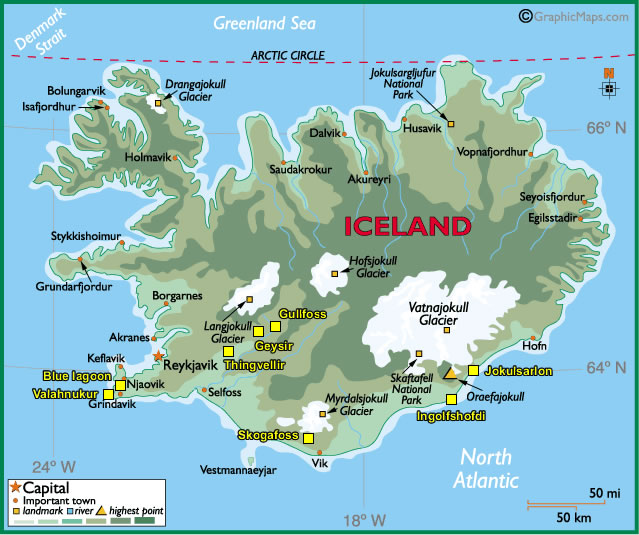 